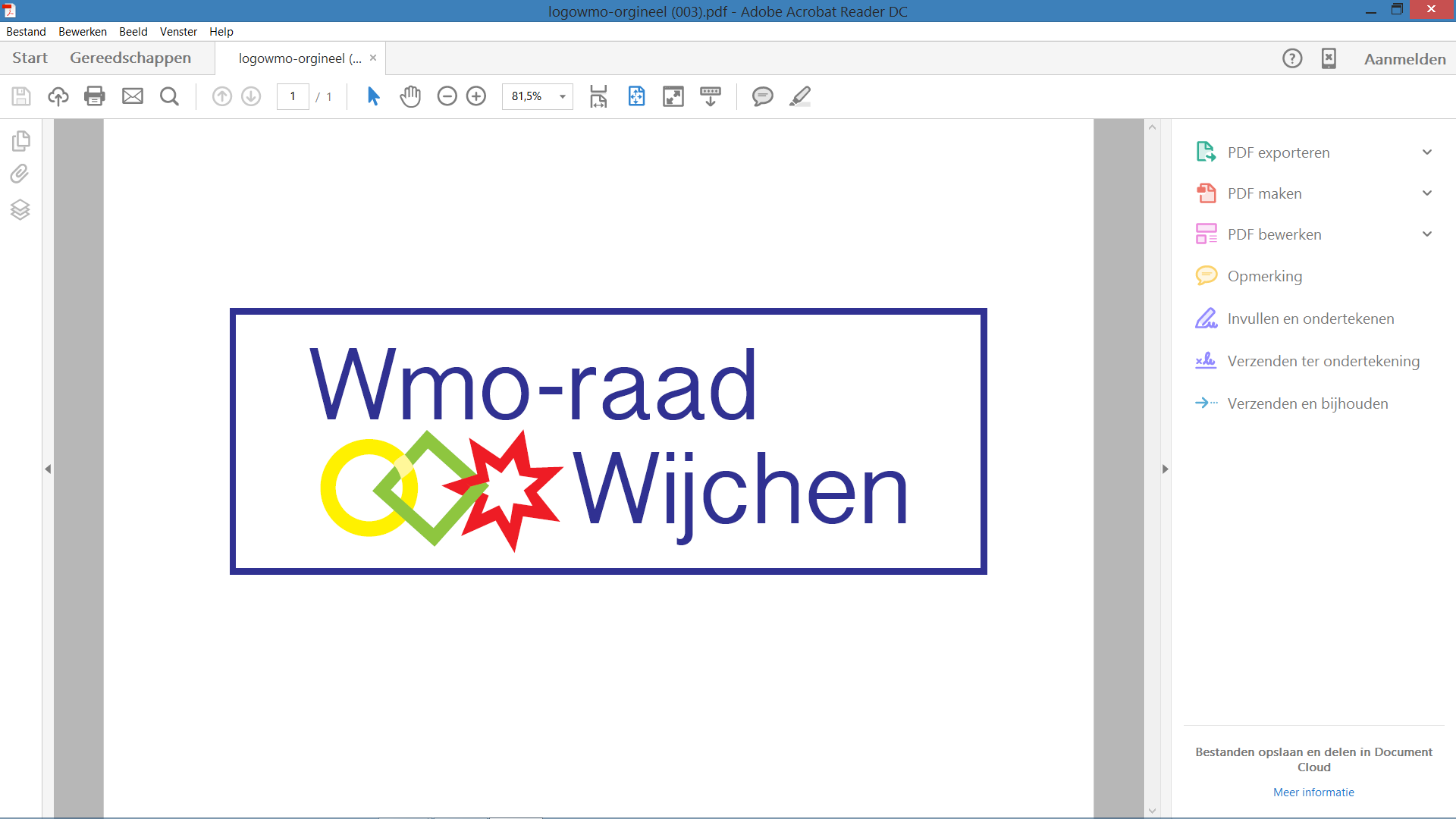 Wijchen 6 april 2017Secretariaat:G.J.M. WesselingKraaijenberg 93046601 PG Wijchen024-6415251g.wesseling@vodafonethuis.nlBetreft:	NOTULENNotulen:	25 ste Overleg van de WMO – raad i.o. Gemeente WijchenDeze vergadering is belegd n.a.v. een afspraak, gemaakt aan het einde van de studiemiddagAfspraak: extra vergadering plannen n.a.v. het bovenstaande schema – termijn aangeven en  – wie doet wat. DB komt met een voorstel.Het onderstaand schema was uitgangspunt. Daarnaast was de lijst gezet met de aandachtsgebieden.Aandachtsgebieden:Henk stelt voor de “verordening ”WMO-raad als urgent te beschouwen. De niet belangrijke punten liggen wat lastig na de e-mail van Theo Anema . Zie hierna.Lange termijn agenda (LTA) gemeenteraad. 
Door de veranderde systematiek en de conclusie van de raad dat de lange termijn agenda’s uit het verleden vaak niet werden gevolgd (door onvoorspelbare onderwerpen zoals: gokautomaten hallen, kerkenveld, populatie gebonden bekostiging en ambtelijke fusie) is er geen LTA. Of hier een vervanging op komt is nog onduidelijk.Uitvoeringsagenda. 
Aansluitend bij het vorige punt is er ook geen uitvoeringsagenda.Gemeentelijk beleidDit laat het gemeentelijk beleid over. Hier hebben we gesproken over vroegtijdig mee worden genomen in startnotities. Aankomende maandag heb ik voor het beleidsoverleg laten agenderen dat we het hierover gaan hebben zodat ik jullie op tijd voor de Wmo-raads vergadering van 12 april kan informeren.Bij de aandachtsgebieden werden wat wijzigingen  aangebracht.Het schema kwam er als volgt uit te zien:Toen het schema was ingevuld sloot de voorzitter de extra vergadering, met dankzegging aan hen die in de gelegenheid een bijdrage konden leveren.	Onderwerp25e overleg WMO-raad Datum5 april 2017   PlaatsKoetshuisVoorzitterHenk GrootveldNotulistGerard WesselingAanwezig Thea van Vlijmen, René Nuijten, Katja Jamin, Paula MeerveldAfwezigSylvia JanssenUrgentNiet urgentBelangrijkPopulatie gebonden bekostigingZichtbaarheid Wmo raadSoc.wijkteams vervolg raadplegingAchterbanDoelgroepenvervoerMinimabeleid samenwerking CPWFusie DrutenMantelzorgbeleidPassend OnderwijsNiet belangrijkPlanning gemeenteraadPlanning uitvoeringsagendaVerordening Wmo raadSeniorenKatja / HenkJeugdThea / PaulaVerstandelijk BeperktGerardSoc. WijkteamPaula/Sylvia/TheaICT web siteRenéPR zichtbaarh.Sylvia/Thea/KatjaPassend onderw.Henk sociale mediaKatja / SylviaBelangrijk      UrgentPopulatie gebonden bekostigingHenk / GerardZichtbaarheid Wmo raadKatja / TheaSoc.wijkteams vervolg raadplegingPaula /Sylvia /Thea(achtergrond)AchterbanZie zichtbaarheid      DoelgroepenvervoerRené       “Verordening”Wmo-raadHenkBelangrijk   Niet urgentMinimabeleid samenwerking CPWKatja / SylviaHenkFusie DrutenGerard/ HenkMantelzorgbeleidRené      Passend OnderwijsHenk      WoonvormenRené